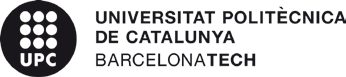 CONCURS AGREGAT–CALENDARI D’ACTUACIÓ 	CONCURSO AGREGADO–CALENDARIO DE ACTUACIÓN	DADES DEL CONCURS DATOS DEL CONCURSO  Perfil especificat a la publicació al DOGC	  Perfil especificado en la publicación en el DOGC	Tasques a realitzar: Responsabilitat docent: redacció de programes i coordinació d'equips docents. Impartició de docència: activitats de docència, avaluació i elaboració de material de suport.Totes són tasques associades a les assignatures de Projectes Arquitectònics en relació a Dotacions, equipament i espai públic, Treball de fi de Grau (Grau en Estudis d'Arquitectura), Projecte, Procés i Programació (PPP), Contemporary Project (CP) i Restauració i Rehabilitació Arquitectònica (RA) en el (MBArch - Màster Universitari en Estudis Avançats en Arquitectura) i les assignatures de Teoria i projecte de Fi de Màster (MArqEtsaB- Màster universitari en Arquitectura).Participació en la recerca amb possible direcció de grups i projectes, relativa a Innovació Docent a l'Arquitectura.Direcció de tesis doctorals.Direcció i coordinació universitària. Relacions externes.La comissió ha acordat: / La comisión ha acordado:La comissió acorda les condicions que s’estableixen en aquest document.Secretari/ària de la comissió Secretario/a de la comisiónData, 3 de març de 2022Calendari d’actuació	document públicPublicació DOGCReferència concursCategoriaUnitat d’adscripcióPublicación DOGCReferencia concursoCategoriaUnidatd de adscripción1495/2021AG-280/735AGREGAT735 PROJECTES ARQUITECTÒNICSReferència del concursAG-280/735Referencia del concursoAG-280/735Comunico, com a Secretari/ària, que la comissió ha acordat la publicació del calendari d’actuacions següent:  Comunico, como Secretario/a, que la comisión ha acordado la publicación del calendario de actuaciones siguiente:  Actuacions de la comissióDataObservacionsActuaciones de la comisiónFechaObservacionesPeríode per a l’elaboració dels informes individuals dels aspirants i llista prioritzada de les persones candidates Fins el 9 de març de 2022Período para la elaboración de los informes individuales de los aspirantes y la relaciónpriorizada de las personas candidatas Fins el 9 de març de 2022Anàlisi i avaluació dels mèrits dels aspirants, 9 de març de 2022Análisis y evaluación de los méritos de los aspirantes, 9 de març de 2022Publicació resultat de la primera fase 10 de març de 2022Publicación resultado de la primera fase 10 de març de 2022Prova de selecció, valoració dels mèrits i proposta de contractació 15 de març de 2022 La prova s’iniciarà a les 9:00hPrueba de selección, valoración de los méritos ypropuesta de contratación 15 de març de 2022 La prova s’iniciarà a les 9:00h